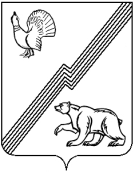 АДМИНИСТРАЦИЯ ГОРОДА ЮГОРСКАХанты-Мансийского автономного округа – Югры ПОСТАНОВЛЕНИЕот  19 февраля 2018 года  										№ 481О внесении изменения в постановление администрации города Югорска от 31.10.2013 № 3277 «О муниципальной программе города Югорска «Дополнительные меры социальной поддержки и социальной помощи отдельным категориям граждан города Югорска на 2014 — 2020 годы»В связи с уточнением объема финансирования программных мероприятий,                                в соответствии с постановлением администрации города Югорска от 07.10.2013 № 2906                    «О муниципальных и ведомственных целевых программах города Югорска»:1. Внести в приложение к постановлению администрации города Югорска от 31.10.2013       № 3277 «О муниципальной программе города Югорска «Дополнительные меры социальной поддержки и социальной помощи отдельным категориям граждан города Югорска                     на 2014 — 2020 годы» (с изменениями от 06.02.2014 № 381, от 04.08.2014 № 3945,  т 14.11.2014      № 6226, от 20.11.2014 № 6334, от 17.12.2014 № 7106, от 14.01.2015 № 35, от 18.05.2015 № 2038, от 26.08.2015 № 2873, от 30.10.2015 № 3271, от 25.11.2015 № 3422, от 21.12.2015 № 3700,                от 21.12.2015 № 3701, от 05.05.2016 № 958, от 27.06.2016 № 1514, от 13.09.2016 № 2222,                       от 24.11.2016 № 2957, от 22.12.2016 № 3290, от 03.05.2017 № 990, от 05.07.2017 № 1640,                   от 19.12.2017 № 3207, от 19.12.2017 № 3208, 28.12.2017 № 3326) изменение, изложив таблицу 3 в новой редакции (приложение).2. Опубликовать постановление в официальном печатном издании города Югорска                 и разместить на официальном сайте органов местного самоуправления  города Югорска.3. Настоящее постановление вступает в силу после его официального опубликования                 и распространяется на правоотношения, возникшие с 01.01.2018.4. Контроль за выполнением постановления возложить на заместителя главы города Югорска Т.И. Долгодворову.    Глава города Югорска			     	                                               	             Р.З. СалаховПриложениек постановлениюадминистрации города Югорскаот   19 февраля 2018 года   №  481Таблица 3Перечень основных мероприятий муниципальной программы города Югорска
«Дополнительные меры социальной поддержки и социальной помощи отдельным категориям граждан города Югорска на 2014 — 2020 годы»Код строки № основного мероприятияОсновные мероприятия программы (связь мероприятий с целевыми показателями муниципальной программы)Ответственный исполнитель/соисполнитель (наименование органа или структурного подразделения, учреждения)Финансовые затраты на реализацию (тыс. рублей)Финансовые затраты на реализацию (тыс. рублей)Финансовые затраты на реализацию (тыс. рублей)Финансовые затраты на реализацию (тыс. рублей)Финансовые затраты на реализацию (тыс. рублей)Финансовые затраты на реализацию (тыс. рублей)Финансовые затраты на реализацию (тыс. рублей)Финансовые затраты на реализацию (тыс. рублей)Финансовые затраты на реализацию (тыс. рублей)Код строки № основного мероприятияОсновные мероприятия программы (связь мероприятий с целевыми показателями муниципальной программы)Ответственный исполнитель/соисполнитель (наименование органа или структурного подразделения, учреждения)Источники финансированиявсего201420152016 год2017 год2018 год2019 год2020 год1234567891011121301Цель: Сохранение достигнутого за последние годы уровня социальной поддержки отдельных категорий граждан города Югорска, создание условий для поддержания стабильного качества жизни отдельных категорий граждан, проживающих в городе Югорске, путем оказания социальной поддержки и социальной помощи за счет средств бюджета города ЮгорскаЦель: Сохранение достигнутого за последние годы уровня социальной поддержки отдельных категорий граждан города Югорска, создание условий для поддержания стабильного качества жизни отдельных категорий граждан, проживающих в городе Югорске, путем оказания социальной поддержки и социальной помощи за счет средств бюджета города ЮгорскаЦель: Сохранение достигнутого за последние годы уровня социальной поддержки отдельных категорий граждан города Югорска, создание условий для поддержания стабильного качества жизни отдельных категорий граждан, проживающих в городе Югорске, путем оказания социальной поддержки и социальной помощи за счет средств бюджета города ЮгорскаЦель: Сохранение достигнутого за последние годы уровня социальной поддержки отдельных категорий граждан города Югорска, создание условий для поддержания стабильного качества жизни отдельных категорий граждан, проживающих в городе Югорске, путем оказания социальной поддержки и социальной помощи за счет средств бюджета города ЮгорскаЦель: Сохранение достигнутого за последние годы уровня социальной поддержки отдельных категорий граждан города Югорска, создание условий для поддержания стабильного качества жизни отдельных категорий граждан, проживающих в городе Югорске, путем оказания социальной поддержки и социальной помощи за счет средств бюджета города ЮгорскаЦель: Сохранение достигнутого за последние годы уровня социальной поддержки отдельных категорий граждан города Югорска, создание условий для поддержания стабильного качества жизни отдельных категорий граждан, проживающих в городе Югорске, путем оказания социальной поддержки и социальной помощи за счет средств бюджета города ЮгорскаЦель: Сохранение достигнутого за последние годы уровня социальной поддержки отдельных категорий граждан города Югорска, создание условий для поддержания стабильного качества жизни отдельных категорий граждан, проживающих в городе Югорске, путем оказания социальной поддержки и социальной помощи за счет средств бюджета города ЮгорскаЦель: Сохранение достигнутого за последние годы уровня социальной поддержки отдельных категорий граждан города Югорска, создание условий для поддержания стабильного качества жизни отдельных категорий граждан, проживающих в городе Югорске, путем оказания социальной поддержки и социальной помощи за счет средств бюджета города ЮгорскаЦель: Сохранение достигнутого за последние годы уровня социальной поддержки отдельных категорий граждан города Югорска, создание условий для поддержания стабильного качества жизни отдельных категорий граждан, проживающих в городе Югорске, путем оказания социальной поддержки и социальной помощи за счет средств бюджета города ЮгорскаЦель: Сохранение достигнутого за последние годы уровня социальной поддержки отдельных категорий граждан города Югорска, создание условий для поддержания стабильного качества жизни отдельных категорий граждан, проживающих в городе Югорске, путем оказания социальной поддержки и социальной помощи за счет средств бюджета города ЮгорскаЦель: Сохранение достигнутого за последние годы уровня социальной поддержки отдельных категорий граждан города Югорска, создание условий для поддержания стабильного качества жизни отдельных категорий граждан, проживающих в городе Югорске, путем оказания социальной поддержки и социальной помощи за счет средств бюджета города ЮгорскаЦель: Сохранение достигнутого за последние годы уровня социальной поддержки отдельных категорий граждан города Югорска, создание условий для поддержания стабильного качества жизни отдельных категорий граждан, проживающих в городе Югорске, путем оказания социальной поддержки и социальной помощи за счет средств бюджета города Югорска02Задача 1 Социальная поддержка граждан инвалидов, граждан пожилого возраста, граждан, попавшихся в трудную жизненную ситуацию или чрезвычайную ситуацию Задача 1 Социальная поддержка граждан инвалидов, граждан пожилого возраста, граждан, попавшихся в трудную жизненную ситуацию или чрезвычайную ситуацию Задача 1 Социальная поддержка граждан инвалидов, граждан пожилого возраста, граждан, попавшихся в трудную жизненную ситуацию или чрезвычайную ситуацию Задача 1 Социальная поддержка граждан инвалидов, граждан пожилого возраста, граждан, попавшихся в трудную жизненную ситуацию или чрезвычайную ситуацию Задача 1 Социальная поддержка граждан инвалидов, граждан пожилого возраста, граждан, попавшихся в трудную жизненную ситуацию или чрезвычайную ситуацию Задача 1 Социальная поддержка граждан инвалидов, граждан пожилого возраста, граждан, попавшихся в трудную жизненную ситуацию или чрезвычайную ситуацию Задача 1 Социальная поддержка граждан инвалидов, граждан пожилого возраста, граждан, попавшихся в трудную жизненную ситуацию или чрезвычайную ситуацию Задача 1 Социальная поддержка граждан инвалидов, граждан пожилого возраста, граждан, попавшихся в трудную жизненную ситуацию или чрезвычайную ситуацию Задача 1 Социальная поддержка граждан инвалидов, граждан пожилого возраста, граждан, попавшихся в трудную жизненную ситуацию или чрезвычайную ситуацию Задача 1 Социальная поддержка граждан инвалидов, граждан пожилого возраста, граждан, попавшихся в трудную жизненную ситуацию или чрезвычайную ситуацию Задача 1 Социальная поддержка граждан инвалидов, граждан пожилого возраста, граждан, попавшихся в трудную жизненную ситуацию или чрезвычайную ситуацию Задача 1 Социальная поддержка граждан инвалидов, граждан пожилого возраста, граждан, попавшихся в трудную жизненную ситуацию или чрезвычайную ситуацию 030.1.1.Оказание мер социальной поддержки инвалидам, гражданам пожилого возраста, гражданам, попавшим в трудную жизненную ситуацию или чрезвычайную ситуацию (1, 2, 3, 4, 12)Управление социальной политикифедеральный бюджет0,000,000,000,000,000,000,000,00040.1.1.Оказание мер социальной поддержки инвалидам, гражданам пожилого возраста, гражданам, попавшим в трудную жизненную ситуацию или чрезвычайную ситуацию (1, 2, 3, 4, 12)Управление социальной политикибюджет автономного округа0,000,000,000,000,000,000,000,00050.1.1.Оказание мер социальной поддержки инвалидам, гражданам пожилого возраста, гражданам, попавшим в трудную жизненную ситуацию или чрезвычайную ситуацию (1, 2, 3, 4, 12)Управление социальной политикиместный бюджет15585,082177,672012,723563,332381,361850,001800,001800,00060.1.1.Оказание мер социальной поддержки инвалидам, гражданам пожилого возраста, гражданам, попавшим в трудную жизненную ситуацию или чрезвычайную ситуацию (1, 2, 3, 4, 12)Управление социальной политикииные внебюджетные источники0,000,000,000,000,000,000,000,00070.1.1.Оказание мер социальной поддержки инвалидам, гражданам пожилого возраста, гражданам, попавшим в трудную жизненную ситуацию или чрезвычайную ситуацию (1, 2, 3, 4, 12)Управление социальной политикивсего15585,082177,672012,723563,332381,361850,001800,001800,0008Итого по задаче 1федеральный бюджет0,000,000,000,000,000,000,000,0009Итого по задаче 1бюджет автономного округа0,000,000,000,000,000,000,000,0010Итого по задаче 1местный бюджет15585,082177,672012,723563,332381,361850,001800,001800,0011Итого по задаче 1иные внебюджетные источники0,000,000,000,000,000,000,000,0012Итого по задаче 1всего15585,082177,672012,723563,332381,361850,001800,001800,0013Задача 2 Социальная поддержка граждан, удостоенных звания «Почетный гражданин города Югорска»Задача 2 Социальная поддержка граждан, удостоенных звания «Почетный гражданин города Югорска»Задача 2 Социальная поддержка граждан, удостоенных звания «Почетный гражданин города Югорска»Задача 2 Социальная поддержка граждан, удостоенных звания «Почетный гражданин города Югорска»Задача 2 Социальная поддержка граждан, удостоенных звания «Почетный гражданин города Югорска»Задача 2 Социальная поддержка граждан, удостоенных звания «Почетный гражданин города Югорска»Задача 2 Социальная поддержка граждан, удостоенных звания «Почетный гражданин города Югорска»Задача 2 Социальная поддержка граждан, удостоенных звания «Почетный гражданин города Югорска»Задача 2 Социальная поддержка граждан, удостоенных звания «Почетный гражданин города Югорска»Задача 2 Социальная поддержка граждан, удостоенных звания «Почетный гражданин города Югорска»Задача 2 Социальная поддержка граждан, удостоенных звания «Почетный гражданин города Югорска»Задача 2 Социальная поддержка граждан, удостоенных звания «Почетный гражданин города Югорска»140.2.1.Выплаты Почетным гражданам города Югорска в соответствии с решением Думы города Югорска (показатели 3, 5)Управление социальной политикифедеральный бюджет0,000,000,000,000,000,000,000,00150.2.1.Выплаты Почетным гражданам города Югорска в соответствии с решением Думы города Югорска (показатели 3, 5)Управление социальной политикибюджет автономного округа0,000,000,000,000,000,000,000,00160.2.1.Выплаты Почетным гражданам города Югорска в соответствии с решением Думы города Югорска (показатели 3, 5)Управление социальной политикиместный бюджет26107,253143,653767,583648,263797,763950,003900,003900,00170.2.1.Выплаты Почетным гражданам города Югорска в соответствии с решением Думы города Югорска (показатели 3, 5)Управление социальной политикииные внебюджетные источники0,000,000,000,000,000,000,000,00180.2.1.Выплаты Почетным гражданам города Югорска в соответствии с решением Думы города Югорска (показатели 3, 5)Управление социальной политикивсего26107,253143,653767,583648,263797,763950,003900,003900,0019Итого по задаче 2федеральный бюджет0,000,000,000,000,000,000,000,0020Итого по задаче 2бюджет автономного округа0,000,000,000,000,000,000,000,0021Итого по задаче 2местный бюджет26107,253143,653767,583648,263797,763950,003900,003900,0022Итого по задаче 2иные внебюджетные источники0,000,000,000,000,000,000,000,0023Итого по задаче 2всего26107,253143,653767,583648,263797,763950,003900,003900,0024Задача 3 Социальная поддержка граждан льготных категорийЗадача 3 Социальная поддержка граждан льготных категорийЗадача 3 Социальная поддержка граждан льготных категорийЗадача 3 Социальная поддержка граждан льготных категорийЗадача 3 Социальная поддержка граждан льготных категорийЗадача 3 Социальная поддержка граждан льготных категорийЗадача 3 Социальная поддержка граждан льготных категорийЗадача 3 Социальная поддержка граждан льготных категорийЗадача 3 Социальная поддержка граждан льготных категорийЗадача 3 Социальная поддержка граждан льготных категорийЗадача 3 Социальная поддержка граждан льготных категорийЗадача 3 Социальная поддержка граждан льготных категорий250.3.1.Оказание мер социальной поддержки гражданам льготных категорий (6, 7, 8, 9, 10,11, 13)Управление социальной политикифедеральный бюджет0,000,000,000,000,000,000,000,00260.3.1.Оказание мер социальной поддержки гражданам льготных категорий (6, 7, 8, 9, 10,11, 13)Управление социальной политикибюджет автономного округа0,000,000,000,000,000,000,000,00270.3.1.Оказание мер социальной поддержки гражданам льготных категорий (6, 7, 8, 9, 10,11, 13)Управление социальной политикиместный бюджет10296,501894,461951,701207,581272,761450,001260,001260,00280.3.1.Оказание мер социальной поддержки гражданам льготных категорий (6, 7, 8, 9, 10,11, 13)Управление социальной политикииные внебюджетные источники0,000,000,000,000,000,000,000,00290.3.1.Оказание мер социальной поддержки гражданам льготных категорий (6, 7, 8, 9, 10,11, 13)Управление социальной политикивсего10296,501894,461951,701207,581272,761450,001260,001260,0030Оказание мер социальной поддержки гражданам льготных категорий (6, 7, 8, 9, 10,11, 13)управление  бухгалтерского учета и отчетностифедеральный бюджет0,000,000,000,000,000,000,000,0031Оказание мер социальной поддержки гражданам льготных категорий (6, 7, 8, 9, 10,11, 13)управление  бухгалтерского учета и отчетностибюджет автономного округа0,000,000,000,000,000,000,000,0032Оказание мер социальной поддержки гражданам льготных категорий (6, 7, 8, 9, 10,11, 13)управление  бухгалтерского учета и отчетностиместный бюджет35648,204813,223582,506813,785183,705175,005040,005040,0033Оказание мер социальной поддержки гражданам льготных категорий (6, 7, 8, 9, 10,11, 13)управление  бухгалтерского учета и отчетностииные внебюджетные источники0,000,000,000,000,000,000,000,0034Оказание мер социальной поддержки гражданам льготных категорий (6, 7, 8, 9, 10,11, 13)управление  бухгалтерского учета и отчетностивсего35648,204813,223582,506813,785183,705175,005040,005040,0035Итого по задаче 3федеральный бюджет0,000,000,000,000,000,000,000,0036Итого по задаче 3бюджет автономного округа0,000,000,000,000,000,000,000,0037Итого по задаче 3местный бюджет45944,706707,685534,208021,366456,466625,006300,006300,0038Итого по задаче 3иные внебюджетные источники0,000,000,000,000,000,000,000,0039Итого по задаче 3всего45944,706707,685534,208021,366456,466625,006300,006300,0040Всего по муниципальной программефедеральный бюджет0,000,000,000,000,000,000,000,0041Всего по муниципальной программебюджет автономного округа0,000,000,000,000,000,000,000,0042Всего по муниципальной программеместный бюджет87637,0312029,0011314,5015232,9512635,5812425,0012000,0012000,0043Всего по муниципальной программеиные внебюджетные источники0,000,000,000,000,000,000,000,0044Всего по муниципальной программевсего87637,0312029,0011314,5015232,9512635,5812425,0012000,0012000,004546инвестиции в объекты муниципальной собственностифедеральный бюджет0,000,000,000,000,000,000,000,0047инвестиции в объекты муниципальной собственностибюджет автономного округа0,000,000,000,000,000,000,000,0048инвестиции в объекты муниципальной собственностиместный бюджет0,000,000,000,000,000,000,000,0049инвестиции в объекты муниципальной собственностииные внебюджетные источники0,000,000,000,000,000,000,000,0050инвестиции в объекты муниципальной собственностивсего0,000,000,000,000,000,000,000,005152Управление социальной политикифедеральный бюджет0,000,000,000,000,000,000,000,0053Управление социальной политикибюджет автономного округа0,000,000,000,000,000,000,000,0054Управление социальной политикиместный бюджет51988,837215,787732,008419,177451,887250,006960,006960,0055Управление социальной политикииные внебюджетные источники0,000,000,000,000,000,000,000,0056Управление социальной политикивсего51988,837215,787732,008419,177451,887250,006960,006960,0057Управление бухгалтерского учета и отчетностифедеральный бюджет0,000,000,000,000,000,000,000,0058Управление бухгалтерского учета и отчетностибюджет автономного округа0,000,000,000,000,000,000,000,0059Управление бухгалтерского учета и отчетностиместный бюджет35648,204813,223582,506813,785183,705175,005040,005040,0060Управление бухгалтерского учета и отчетностииные внебюджетные источники0,000,000,000,000,000,000,000,0061Управление бухгалтерского учета и отчетностивсего35648,204813,223582,506813,785183,705175,005040,005040,00